 Premiers Reading Challenge 2020This is a list of some of the books you can read for the Reading Challenge. You can find the whole list at https://online.det.nsw.edu.au/prc/booklist/home.html  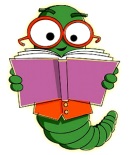 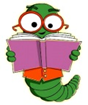 TitleAuthorGood Morning, MaisyCousins, LucyBirdLodge, AnnetteWaddle Giggle Gargle!Allen, PamelaThe Ugliest Dog in The WorldWhatley, BruceWhere’s Mum?Gleeson, Libby; Smith, CraigAngelina BallerinaHolabird, Katherine; Craig, HelenClifford’s PalsBridwell, NormanMeg and MogNicoll, Helen; Pienkowski, JanBe GentleMiller, VirginiaWhose Tail is That?Nicholls, Christine; Snell, AndrewJosh and the monsterMcLean, Janet; McLean, AndrewOnce Upon a TimePrater, John;  French, VivianSleepy PendoodleDoyle, MalachyCuddle TimeGleeson, LibbyHairy Maclary From Donaldson’s DairyDodd, LinleyGoalMcNaughton, ColinRainbow Fish to The RescuePfister, MarcusBig Red BathJarman, Julia; Reynolds, AdrianToo Many MonkeysWild, Margaret; Rippin, SallyGrandma FoxAllan AhlbergThe Runnaway TractorAmery, Heather; Cartwright, StephenClive Eats AlligatorsLester, AlisonLucy GooseyWild, Margaret; James, AnnHow do Dinosaurs Eat Their FoodYolen, Jane: Teague, MarkSpot Visits His GrandparentsHill, EricEdward The EmuKnowles, Sheena; Clement, RodLet’s Go VisitingWilliams, SueBaby Bear Goes CampingBroekstra, LoretteMr McGhee and The Perfect NestAllen, PamelaMaisy’s PoolCousins, LucyIf You’re Happy and You Know ItCabrera, JaneMr Grumpy’s OutingBurningham, JohnThe Bear’s LunchAllen, PamelaApplesauce and the Christmas MiracleMillard, GlendaTin Forest, TheWard, Helen; Anderson, WayneDear ZooCampbell, RodGrandad’s MagicGraham, BobThe Very Hungry Caterpillar Carle, EricHow The Birds Got Their Colours Lofts, PamelaHow The Kangaroos Got Their TailsMung Mung, George Brown Bear Brown BearCarle, Eric 